PRESS RELEASE Thursday 9 January 2020FULL CASTING ANNOUNCED FOR LOVE, LOVE, LOVE AT THE LYRIC HAMMERSMITH THEATREDOWNLOAD MARKETING IMAGEWritten by Mike Bartlett Directed by Rachel O’Riordan Designed by Joanna Scotcher A Lyric Hammersmith Theatre production.05 March 2020 – 04 April 2020 Press Night: Wednesday 11 March 2020, 7pmThe Lyric Hammersmith Theatre today announces the full cast and creative team for the major London revival of Mike Bartlett’s Love, Love, Love, the second production directed by Rachel O’Riordan in her inaugural season as Artistic Director. Rachael Stirling will play the role of Sandra across three different time periods: 1967, 1990, 2011. Rachael is well known for TV appearances in Wild Bill (ITV), The Bletchley Circle: San Francisco (ITV) and for playing Natasha Astley in the BBC’s Tipping the Velvet. She is also twice Olivier Award nominated for her performances as Lady Chiltern in An Ideal Husband (Vaudeville Theatre, 2010) and as Rebecca in The Priory (Royal Court Theatre, 2012). Alongside Rachael, Nicholas Burns will play Kenneth, Sandra’s partner. Nicholas, known for Measure for Measure (Donmar Warehouse) and Young Marx (Bridge Theatre) returns to the Lyric Hammersmith Theatre having been in the original cast of Ghost Stories, 2010. Patrick Knowles (Cinderella at the Vaults; Imperium at the RSC and West End; The Rover and Seven Acts of Mercy at the RSC) will play Henry, Kenneth’s older brother. Sandra and Kenneth’s children, Rose and Jamie will be played by Isabella Laughland (Slaughterhouse Rulez, Sony; Harry Potter and the Half Blood Prince and Harry Potter and the Deathly Hallows Part Two, Warner Brothers) and Mike Noble (Reasons to Stay Alive at the Sheffield Crucible; Cougar at the Orange Tree Theatre; Curious Incident of the Dog in the Night Time at the National Theatre).Joining director Rachel O’Riordan and Mike Bartlett are set and costume designer Joanna Scotcher, lighting designer Paul Keogan, sound designer and composer Simon Slater, and casting director Sam Stevenson CDG. Love, Love, Love, charts one couple’s journey forty years from the era of free love to the beginning of the 21st Century. Smoking, drinking, affectionate and paranoid, Kenneth and Sandra build their life and family together in a time of increasing national prosperity, when the future is always better than the past.This revival of Mike Bartlett’s production is the first in a major London theatre since it was first performed at the Royal Court Theatre in 2012. For press enquiries please contact the Lyric Hammersmith Theatre’s Press Office: Armani Ur-Rub | Armani.Ur-Rub@lyric.co.uk | Tel: 020 8741 6822 (ext 429)CAST FULL BIOGRAPHIESNicholas Burns plays KENNETH: For the Lyric: Ghost Stories (also West End).Theatre includes: Measure for Measure (Donmar); Young Marx (Bridge Theatre); Macbeth (Young Vic); The Vote (Donmar); Breeders (St. James’); Kafka’s Dick (Bath); The Magistrate (National Theatre); The Recruiting Officer (Donmar); 66 Books (Bush Theatre); The Village Bike (Royal Court); Fat Pig (West End); Much Ado About Nothing (Sheffield Crucible); Arcadia (Bristol Old Vic); A Midsummer Night’s Dream, The Two Gentlemen of Verona (Regents Park) and The Taming of the Shrew (Nottingham Playhouse). Film includes: Censor (Silver Salt Films); Emma (Working Title); The Hope Gap (Immersiverse); The Little Stranger (Potboiler Productions); Ghost Stories (Warp Films); The Lady in the Van (BBC); War Book (Sixteen Films) and The World’s End (Working Title).Television includes: Lethal White (BBC); Harlots (ITV); Manhunt (Buffalo Pictures); Wannabe (Bullion Productions); Nathan Barley (Channel 4); The Tunnel (Canal+): The Crown (Netflix); Marley’s Ghosts (UKTV/Gold); Doctor Who (BBC) and Uncle (BBC).Patrick Knowles plays HENRYPatrick trained at LAMDA.Theatre includes: Two Noble Kinsmen, The Rover, The Seven Acts of Mercy; Imperium I & II, Troules & Cressida (RSC); Imperium (Gielgud Theatre); Cinderella (The Vaults Theatre); Either (Hampstead Theatre); A Streetcar Named Desire (ETT); One For the Road (Jermyn St Theatre); Look Back in Anger (Derby Theatre); A Streetcar Named Desire (Curve Leicester); Saturday Night Sunday Morning, The Grapes of Wrath (Mercury Theatre); Taking Steps (Old Laundry Theatre); Gates of Gold (Manchester Library Theatre) and Paradise Regained (Royal Court).Film includes: The Rizen (Lost Eye Films); Deny Everything (Reality Shift Productions); Pelican Blood (Ecosse Films) and Heart of the City (Vamp Till Ready).Television includes: Call The Midwife, Casualty, Doctors (BBC); Murder On The Home Front (ITV); Holby City, New Tricks Misal Apparitions and Mutual Friends (BBC).Isabella Laughland plays ROSE: 	
Theatre includes: Either (Hampstead Theatre); Cock (Chichester Theatre); BU21 (Trafalgar Studios/Kuleshov); A Further Education (Hampstead Theatre); Pride & Prejudice (Sheffield Crucible); King Lear (Chichester Theatre); The Same Deep Water As Me (Donmar Warehouse); Hard Feelings (Finborough Theatre); The Last of the Haussmans, Greenland (National Theatre) and Wanderlust (Royal Court).Film includes: Slaughterhouse Rulez (Sony Pictures); Film Stars Don’t Die in Liverpool (Productions Ltd); Chubby Funny (Free Range Films); Urban Hymn (Eclipse Films); Now Is Good (BBC); Harry Potter and the Deathly Hallows Part 2 and Harry Potter and the Half Blood Prince (Warner Bros.) TV includes: Trigonometry (BBC); Criminal (Netflix); Chimerica (Playground/Channel 4); Coaches (Warp Productions/Sky); Lewis (ITV); In Deep (Big Talk); Coming Up-Henry (Touchpaper/Channel 4); Black Mirror (Zeppotron/Channel 4); The Hollow Crown: Richard II (Neal Street Productions); Without You (ITV) and The Inbetweeners (ITV).Mike Noble plays JAMIE: For the Lyric: Punk Rock.Theatre includes: Reasons to Stay Alive (Sheffield Crucible/ETT); Cougar (Orange Tree); The Almighty Sometimes (Royal Exchange); Road, Bad Roads (Royal Court); Game (Almeida); The Curious Incident of the Dog in the Night Time, Port (National Theatre); Mudlarks (Hightide Festival/Bush Theatre).Film includes: Dark River (BFI); Kill Command (Kill Command Ltd); The Siege of Jadotville (Netflix); Bachelor Games (Strike Films); Jack Ryan: Shadow Recruit (Di Bonaventura Pictures); Jadoo (Jadoo Films Ltd); World War Z (High Command Productions Ltd); Private Peaceful (Private Peaceful Productions Ltd) and Gambit (Shabandar Productions Ltd).Television includes: The Capture (BBC); Home Fires, Mr Selfridge, Grantchester (ITV) and Prisoner’s Wives (BBC).Rachael Stirling plays Sandra:Theatre includes: Labour of Love (Noel Coward, West End); The Winter’s Tale  (Sam Wanamaker Playhouse); An Intervention (Watford Palace/Paines Plough); Variation on a Theme (Finborough Theatre); Medea (Headlong); The Recruiting Officer (Donmar); An Ideal Husband (Vaudeville, West End); A Midsummer Nights’ Dream (Rose Theatre); The Priory (Royal Court); Pygmalion (International Tour); Taming of the Shrew, Uncle Vanya (Wilton’s); Look Back In Anger (Theatre Royal Bath); Tamburlaine (Bristol Old Vic) and Theatre of Blood (Bristol Old Vic/ National Theatre).Film includes: Their Finest (BBC); Sixteen (Seize Films); Snow White and the Huntsman (Universal Pictures); Salmon Fishing in the Yemen (BBC) and Centurion (Celador Films). Television includes: Life (BBC); Wild Bill, The Bletchley Circle (3 series, ITV); Detectorists (Channel X North); Churchill’s Secret (ITV); Capital (Kudos);The Game and Doctor Who (BBC); Tipping the Velvet (BBC) and Bait (ITV).CREATIVE TEAMWritten by Mike Bartlett Directed by Rachel O’Riordan Designed by Joanna Scotcher Lighting by Paul Keogan Sound Design and Composition by Simon Slater 		Casting by Sam Stevenson CDGMike Bartlett Plays for the theatre include: Snowflake (Kiln); Albion (Almeida); Wild (Hampstead Theatre); Game (Almeida); King Charles III (Almeida Theatre/Wyndham’s Theatre/Music Box Theatre, New York); An Intervention (Paines Plough/Watford); Bull (Sheffield Theatres/Off Broadway/Young Vic); Medea (Headlong/Glasgow Citizens/Watford/Warwick); Chariots of Fire (Hampstead Theatre/Gielgud Theatre); 13 (National Theatre); Decade (co-writer Headlong); Earthquakes in London (Headlong, National Theatre); Love, Love, Love (Paines Plough / Plymouth Theatre Royal/Royal Court/Roundabout Theatre Company, New York); Cock, Contractions, My Child (Royal Court); and Artefacts (Bush Theatre/ nabokov).Theatre credits as Director: Medea (Headlong /Glasgow Citizens/ Watford/Warwick) and Honest (Theatre Royal Northampton).Television includes: Sticks and Stones (ITV); Press (BBC); Trauma (ITV); King Charles III (Drama Republic/BBC); Doctor Foster (Drama Republic/BBC).Doctor Foster won Best New Drama at the 2016 National Television Awards, Best Drama Series at the 2016 Broadcast Awards, and Outstanding Newcomer for British Television Writing at the British Screenwriting Awards. At the 2015 Olivier Awards King Charles III won Best New Play and Bull won Outstanding Achievement in an Affiliate Theatre. Love, Love, Love won Best New Play in the 2011 Theatre Awards UK and Cock won an Olivier Award in 2010 for Outstanding Achievement in an Affiliate Theatre. Bartlett has been nominated for three BAFTAS: Best Single Drama for King Charles III in 2017, Best Mini-Series for Doctor Foster in 2015, and Breakthrough Talent for The Town in 2012. Rachel O’Riordan was appointed the Artistic Director of the Lyric Hammersmith Theatre in February 2019. Love, Love, Love will be the second show directed by Rachel in her inaugural season at the Lyric, following the success of A Doll’s House in September 2019. Rachel was the Artistic Director and CEO of Sherman Theatre from February 2014 – February 2019. During her tenure the theatre was transformed into a vibrant, exciting and influential producing theatre, winning The Stage’s prestigious Regional Theatre of the Year Award in 2018. Her credits as a director for the theatre include: The Cherry Orchard; the Olivier award-winning Killology (with the Royal Court); Bird (with the Royal Exchange) and Iphigenia in Splott (also at the National Theatre; England tour, Edinburgh Festival, Schaubūne, Berlin and off-Broadway) Rachel will direct Romeo and Julie in a National Theatre and Sherman Theatre co-production this June. Joanna Scotcher is an award-winning designer, living in London and working as a creative internationally. She received the WhatsOnStage 'Best Set Designer' Award for The Railway Children. Joanna trained at the RSC. She has since developed a unique path through the Live Arts & Theatre industry specializing in creating unique and extraordinary experiences, inhabiting spaces from the intimate to the epic. Theatre includes: Sing Yer Heart Out for the Lads (Chichester Festival Theatre); Emilia (West End/Shakespeare’s Globe); Mother Courage; Anna Karenina; The Rolling Stone (Royal Exchange); The Village (Stratford East); Cuttin’ It (Young Vic/Royal Court/Birmingham Rep/Sheffield Theatres); Winter; Two Endless Moments; A Harlem Dream (Young Vic); Pests (Clean Break/Royal Court/Royal Exchange); Katie Roche (Abbey Theatre); Boys Will Be Boys (Bush Theatre/Headlong) and The Railway Children (Kings Cross/Waterloo/Toronto).Joanna’s diverse output includes commissions by the RSC, Old Vic, Channel 4 Arts, Royal Historic Palaces, Covent Garden, European Olympics and Unicef. Paul Keogan:At the Lyric: Plough and The Stars (also Abbey Theatre, Dublin)Previous designs include: Shirley Valentine, Double Cross (Lyric Theatre, Belfast); Blood in the Dirt, The Walworth Farce (Landmark, Dublin); Last Orders at the Dockside, Citysong, (Abbey Theatre, Dublin); Lady Windermere’s Fan, De Profundis, Smaller (London, West End); Miracle on 42nd Street, A Streetcar Named Desire (Liverpool Everyman & Playhouse); Cyprus Avenue (Abbey, Dublin/Royal Court), Harvest (Royal Court, London); The Caretaker (Bristol Old Vic); Hamlet, (Gate Theatre, Dublin); Incantata, (Galway International Festival); Far Away (Corcadorca, Cork); The Gaul (Hull Truck Theatre); Born Bad (Hampstead Theatre, London) Novecento (Trafalgar Studios, London). Opera and Dance designs include: Marriage of Figaro and Aida (Irish National Opera); The Return of Ulysses (Opera Collective, Ireland); Falstaff (Vienna Staatsoper); Jenufa, La Bohème, Eugene Onegin, Idomeneo, Les Dialogues des Carmelites (Grange Park Opera UK); Powder Her Face (Teatro Arriaga, Bilbao); The Fairy Queen (RIAM Dublin); Maria de Buenos Aires (Cork Opera House); Wake (Nationale Reisopera, Netherlands); Lost (Ballet Ireland); Sama and Flight (Rambert); No Man’s Land (English National Ballet); Cassandra, Hansel and Gretel (Royal Ballet, UK)Simon Slater has composed over 300 original scores for film, TV, theatre and radio, including the composition for Constellations at the Royal Court which was nominated for an Olivier Award. Theatre includes: Europe (Donmar); Orpheus Descending (Theatre Clwyd/Menier Chocolate Factory); Jude, Cost of Living, I and You, Wonderland, Raving, No Naughty Bits, Enlightenment (Hampstead Theatre); Treasure Island, Alice In Wonderland (Stephen Joseph Theatre); Honour (Park Theatre); Foxfinder (Ambassador’s Theatre); Amadeus (NT); BIRD (Royal Exchange/Sherman Cymru); Cannibals (Royal Exchange); Constellations (Royal Court/Duke of York/Friedman Theatre, NY); The Winter’s Tale, ’Tis Pity She’s a Whore, A Broken Heart (Sam Wanamaker/Shakespeare’s Globe); Carmen Disruption UK premiere (Almeida); Romeo and Juliet, Henry V, Julius Caesar, Macbeth (RSC) and Rose Rage (Chicago Shakespeare Theatre/Duke Theatre, New York).Film and Television includes: Prizefighter; Impact Earth; Dalziel and Pasco – Demons On Our Shoulders; Dalziel and Pascoe – Houdini’s Ghost; Inquisition; Hunting Venus.Sam Stevenson is a freelance casting director working in theatre, television and film. Her diverse projects include productions for the BBC, Sky, Warner Bros, National Theatre and RSC. For many years she worked in partnership with Gemma Hancock and in 2010 they were nominated for an Emmy for their work on the BBC miniseries, Emma.Theatre includes: Tartuffe, Translations, Home, I’m Darling, The Great Wave, Common, Twelfth Night, Ugly Lies the Bone and Blood & Gifts (National Theatre); Noises Off (Lyric Hammersmith & West End); Richard III, This House (UK Tour) and Labour of Love (Headlong); Frost/Nixon (Sheffield Crucible); the 2017 Everyman Company, The Haunting of Hill House (Liverpool Everyman); For Services Rendered (Chichester Festival Theatre); The Royale, The Herd (Bush); An Inspector Calls, One Man, Two Guvnors, Breakfast at Tiffany’s, Waiting for Godot, The Vortex (West End); 55 Days, Canary (Hampstead Theatre).Television includes: the BAFTA award winning Don’t Take My Baby, Our World War, Glasgow Girls, Nightshift, Care, The Minor Character, Nixon’s the One, The Selection, Silent Witness, Money, Emma, Consuming Passion, Mr Loveday’s Little Outing, The Inspector Lynley Mysteries.Film includes: Treasures, Leave to Remain, Private Peaceful, Babel (UK Casting), The New World (Casting Associate).NOTES TO EDITORS Booking InformationTickets 020 8741 6850 | www.lyric.co.ukLyric Square, King Street, London, W6 0QLTickets from £10 Love, Love, LoveThursday 05 March – Saturday 04 April 2020Mon-Sat 7.30pmAlso Wed at 1.30pm and Sat at 2.30pm.Free First Night: Thursday 05 March. Press Performance: Wednesday 11 March, 7pmAudio Described Performance: Saturday 28 March, 7.30pmOpen Captioned Performance: Saturday 28 March, 2.30pmPreview Tickets: From £10 | Tickets From £15Coming up next at the Lyric Hammersmith Theatre: Faustus: That Damned Woman Wednesday 22 January – Saturday 22 February Mon – Sat 7.30pm Also on Wed at 1.30pm and Sat at 2.30pm. First Free Night: Wednesday 22 January.Press Performance: Tuesday 28 January, 7pmOpen Captioned Performance: Saturday 15 February, 2.30pm Audio Described Performance: Saturday 15 February, 7.30pm Preview Tickets: From £10 | Tickets From £15 Also booking at the Lyric Hammersmith Theatre:Evolution 2020 Screwdriver, Tuesday 11 February – Friday 14 February Ad Nauseam [Evolution Lab], Tuesday 11 February - Wednesday 12 FebruaryRhino[s] [Evolution Lab], Tuesday 11 February - Wednesday 12 FebruaryDon’t Kill Kola [Evolution Lab], Thursday 13 February – Friday 14 February In Love and Loyalty [Evolution Lab], Thursday 13 February – Friday 14 February Evolution Scratches, 11 – 14 February Sophocles’ Antigone: The Burial at ThebesSaturday 18 April – Saturday 16 May 2020Mon-Sat 7.30pmAlso Wed at 1.30pm and Sat at 2.30pm.Free First Night: Saturday 18 April. Press Performance: Thursday 23 April, 7pmAudio Described Performance: Saturday 09 May, 7.30pmOpen Captioned Performance: Saturday 09 May, 2.30pmPreview Tickets: From £10 | Tickets: From £15Lyric Ensemble 2020 Show 24 Jun – 04 JulyFurther details TBC  On TourGhost Stories: UK Tour Alexandra Theatre, Birmingham from 7 – 11 January Bath Theatre Royal from 14 – 18 January Theatre Royal, Nottingham from 21 – 25 January New Victoria Theatre, Woking from 28 January – 1 February Aylesbury Waterside Theatre from 4 – 8 February Theatre Royal, Brighton from 11 – 15 February The Lowry, Salford from 18 – 22 February New Theatre, Cardiff from 25 – 29 February The Marlowe Theatre Canterbury from 3 – 7 March York Grand Opera House from 10 – 14 March Richmond Theatre from 17 – 21 March Liverpool Playhouse from 31 March – 4 April Glasgow Theatre Royal from 7 – 11 April King’s Theatre Edinburgh from 14 – 18 April  Sheffield Lyceum from 21 – 25 April Nuffield Southampton Theatres from 27 April – 2 MayAbout the Lyric Hammersmith TheatreThe Lyric has created some of the UK’s most adventurous and acclaimed theatrical work. This includes the debuts of Harold Pinter’s The Birthday Party (1958) and Michael Frayn’s Noises Off (1982), which returned and opened in the West End in 2019. Other iconic productions include the Olivier award-winning revival of Sarah Kane’s Blasted (2009), the triumphant Bugsy Malone (2015) and the international cult hit Ghost Stories, which is currently on a UK tour following a West End run. Under the joint leadership of Artistic Director Rachel O’Riordan and Executive Director Sian Alexander, the Lyric’s 2019/2020 programme of reimagined classics, contemporary plays and bold new works celebrates its unique Matcham theatre. At the heart of the Lyric is a commitment to young people’s creativity. The theatre has a national reputation for its ground breaking work to forge pathways into the arts for young talent from all backgrounds, helping to diversify our industry. The theatre is West London’s largest creative hub and home to an innovative partnership of arts organisations who work together to deliver life-changing creative opportunities for thousands of young West Londoners.For more information visit www.lyric.co.uk.Twitter: @LyricHammer | Facebook: LyricHammersmith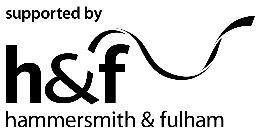 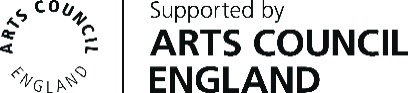 